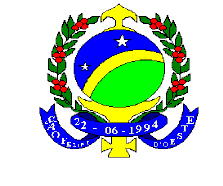 ESTADO DE RONDONIAPODER LEGISLATIVOPREFEITURA MUNICIPAL DE SÃO FELIPE D’OESTELEI Nº 241/2006Autoriza o Poder Executivo a promover o remanejamento de postes e dá outras providências.		O Prefeito Municipal do Município de São Felipe D’Oeste, Estado de Rondônia, Sr. VOLMIR MATT, no uso das suas atribuições, , faz saber que a Câmara Municipal aprovou e fica sancionada a seguinteLEIArt. 1º -  Fica o Poder Executivo Municipal de São Felipe D’Oeste, a promover, em virtude da necessidade e urgência, o remanejamento de 08 (oito) postes de concreto, que se encontram instalados na Linha 41, neste Município, para a localidade denominada Marco 8, também neste Município. Art. 2º - O remanejamento autorizado pelo art. 1º., desta Lei, visa sanar riscos na s redes onde os postes serão remanejados, e não elide quaisquer atos anteriormente praticados com relação aos referidos bens municipais.Art. 3º - Esta Lei entra em vigor na data de sua publicação.Art. 4º - Revogam-se as disposições em contrário.Gabinete do Prefeito Municipal de São Felipe D’Oeste, onze dias do mês de julho do ano de dois mil e seis.VOLMIR MATTPrefeito Municipal